APPENDIX S2. Panel of the description of the Arenillas Ecological Region.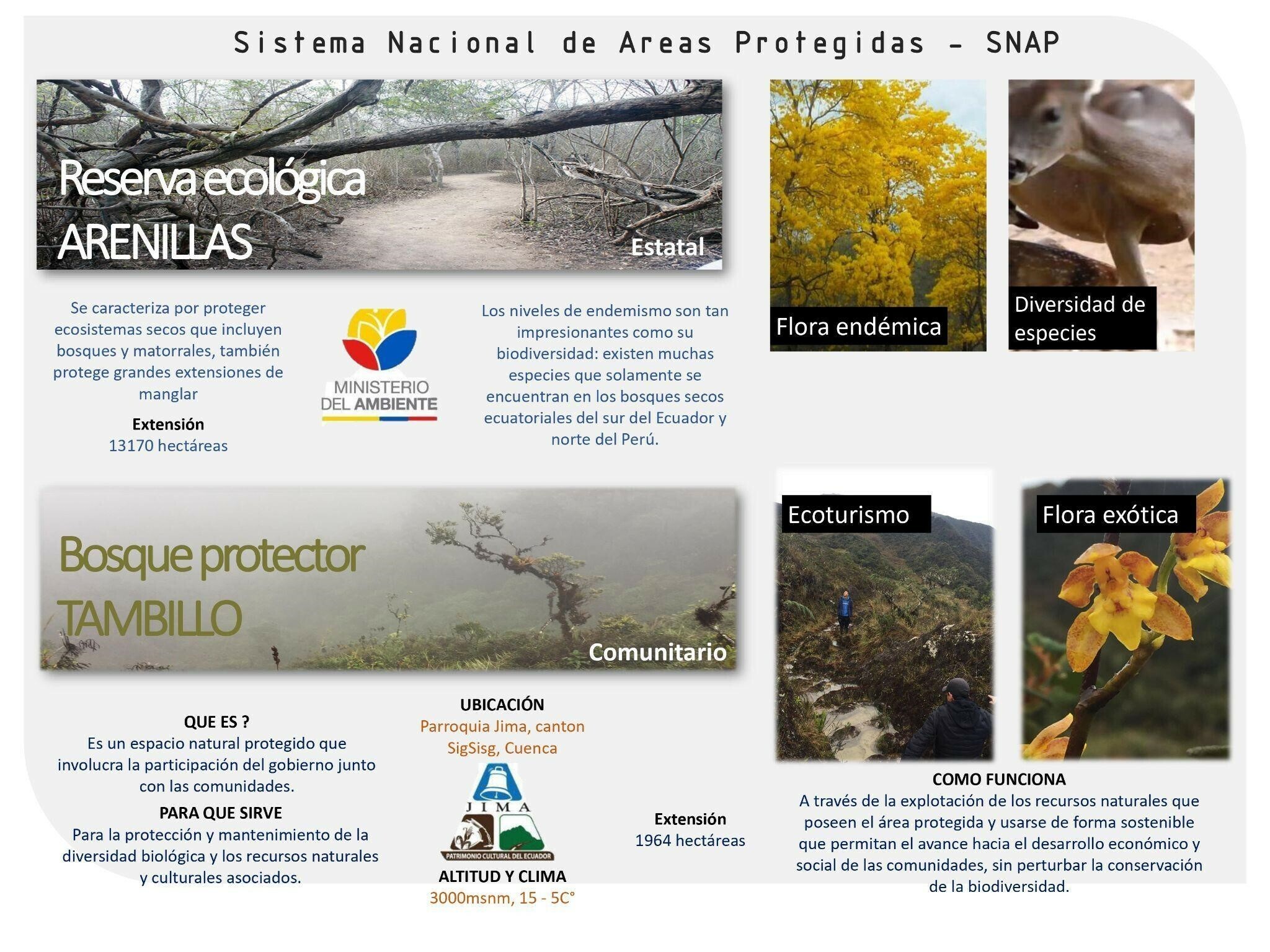 